Fiche de suivi des blasons - ClasseCraie Hâtive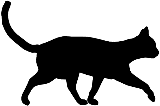 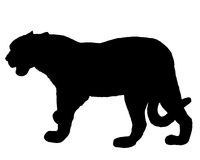 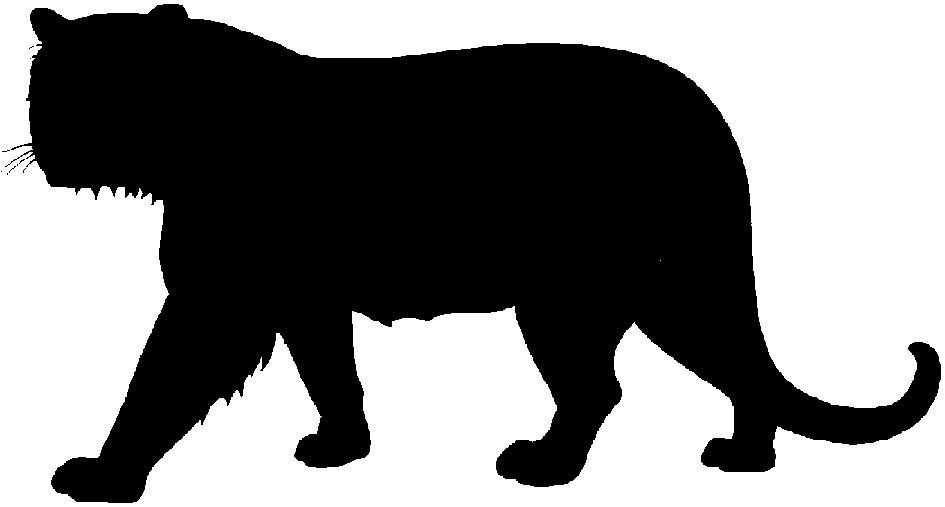 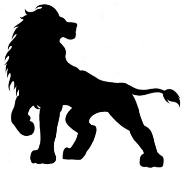 ConnaisseurProfessionnelExpertGrand maître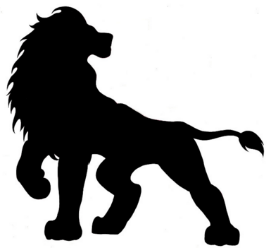 x 2   x 5   x10x 3    x 4x 6     x 9x 7    x 8